Tenderhelp.ruИнструкция по проверке корректности программного обеспечения браузера для работы ЭЦПДля корректного использования ЭЦП в системе tenderhelp.ru проверьте на вашем компьютере соблюдение каждого из следующих трёх требований.Установлен браузер Mozilla FirefoxУбедитесь, что вы работаете в последней версии браузера Mozilla Firefox.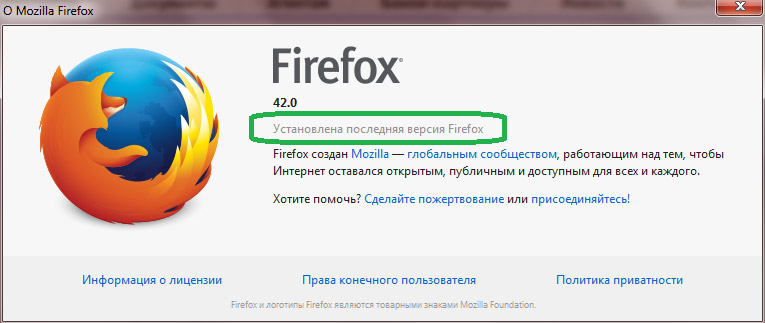 Рис. 1. Работа в последней версии Mozilla FirefoxУстановлен плагин «КриптоПро ЭЦП Browser plug-in»Скачайте плагин: https://www.cryptopro.ru/products/cades/plugin/get_2_0Запустите файл и установите его как обычную программу. Перезапустите браузер.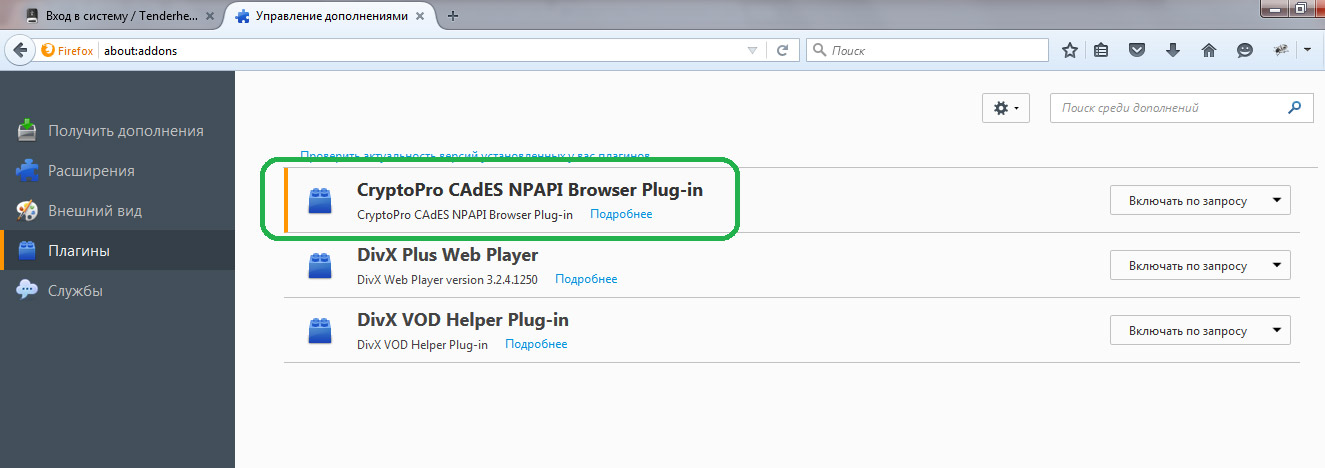 Рис. 2. Установленный плагин «КриптоПро ЭЦП Browser plug-in» в Mozilla FirefoxПлагину предоставлены все необходимые разрешенияРазрешения на доступ к сертификатам на компьютере.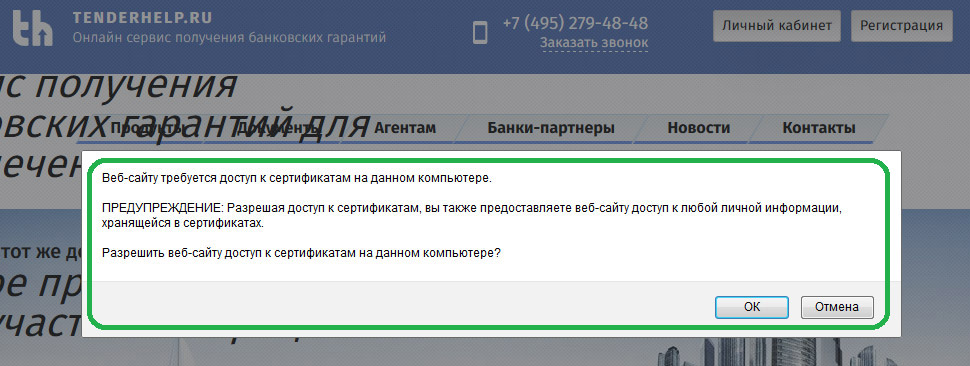 Рис. 3. Разрешения на доступ сайту к сертификатам на компьютере (при открытии главной страницы)Разрешения на запуск плагина:Разрешение запрашивается автоматически либо при открытии главной страницы сайта.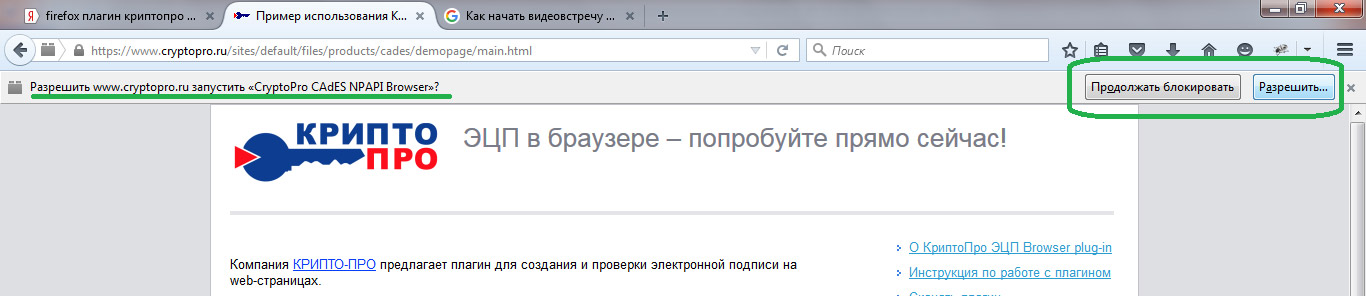 Рис. 4. Разрешение на работу плагина – автоматический запрос при открытии главной страницы.Либо при просмотре https://tenderhelp.ru/login/ и нажатии на «» в адресной строке.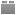 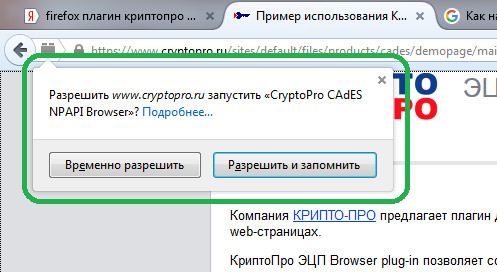 Рис. 5. Разрешение на работу плагина – при просмотре страницы авторизации и нажатии на символ плагина в адресной строке.После выполнения всех действий убедитесь, что в нижнем правом углу находится надпись «crypto-плагин загружен». 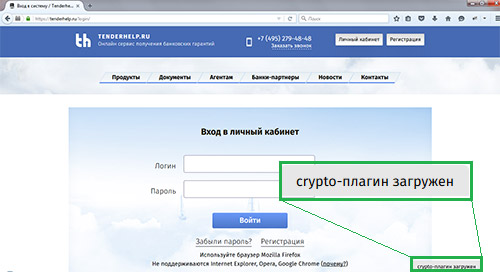 Рис. 6. Надпись «crypto-плагин загружен» после проведения всех настроекВозможные проблемы на tenderhelp.ru, которые требуется решить:Отсутствует сертификат в окне выбора для подписи документа.